О внесении изменений в постановление главы от 26 апреля 2019 г. № 01-03- 396/9 В целях приведения Порядка предоставления социальных выплат по мероприятию «Обеспечение жильем работников муниципальной бюджетной сферы» в рамках муниципальной программы «Обеспечение качественным жильем и повышение качества жилищно – коммунальных услуг в Ленском районе» в соответствие действующему законодательству п о с т а н о в л я ю:	1. Внести в постановление, утвержденное главой от 26.04.2019 г. № 01-03-396/9 «Об утверждении Порядка предоставления социальных выплат работникам муниципальной бюджетной сферы», следующие изменения:1.1 заменить по тексту слова: «муниципальная программа «Обеспечение качественным жильем и повышение качества жилищно – коммунальных услуг в Ленском районе на 2013 – 2021 годы» на слова «муниципальная программа «Обеспечение качественным жильем и повышение качества жилищно – коммунальных услуг в Ленском районе»,1.2. пункты 4.1.2 и 4.1.3 изложить в следующей редакции: «4.1.2 На оплату работ по строительству объекта индивидуального жилищного строительства дополнительно к документам, указанным в п. 4.1.1 предоставляются : -  копия разрешения на строительство индивидуального жилого дома; - копия документа, подтверждающая, право собственности на земельный участок семьи участника мероприятия или нахождение в ином законном пользовании (действующая аренда); -  договор строительного подряда.   4.1.3 На компенсацию затрат, понесенных в связи с приобретением стройматериалов для строительства индивидуального жилого дома, а также на оплату стройматериалов путем безналичного перечисления на счет реализующей организации дополнительно к документам, указанным в п. 4.1.1 предоставляются:-  копия разрешения на строительство индивидуального жилого дома;- копия документа, подтверждающая, право собственности на земельный участок семьи участника мероприятия или нахождение в ином законном пользовании (действующая аренда)».2.Настоящее постановление вступает в силу с момента подписания.3. Главному специалисту управления делами (Иванская Е.С.) опубликовать настоящее постановление в средствах массовой информации, официальном сайте муниципального образования «Ленский район».4.Контроль исполнения настоящего постановления оставляю за собой.	И.о.главы 						                      Е.С.Каражеляско+Муниципальное образование«ЛЕНСКИЙ РАЙОН»Республики Саха (Якутия)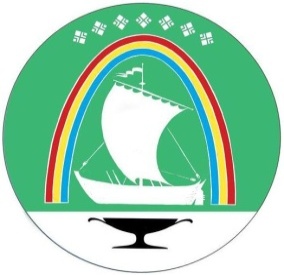 Саха Өрөспүүбүлүкэтин «ЛЕНСКЭЙ ОРОЙУОН» муниципальнайтэриллиитэПОСТАНОВЛЕНИЕ                  УУРААХг. Ленск                      Ленскэй кот «30» ____мая_____2022 года                     № ___01-03-318/2____от «30» ____мая_____2022 года                     № ___01-03-318/2____